Bouw stenenEen bouwsteen toevoegen aan een galerieU kunt uw eigen herbruikbare bouwstenen, bijvoorbeeld een aangepaste kop- of voettekst toevoegen aan een van de beschikbare galerieën in Microsoft Office Word 2013.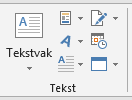 Selecteer onderstaande tekst die u als bouwsteen wilt gebruiken. Klik in de Invoegen onder groep Tekst op de knop Snelonderdelen. Kies, Selectie opslaan in galerie met snelonderdelenEen pop-upvenster wordt geopend - Geef de bouwsteen bij voorkeur een korte en toepasselijke naam - OKWilt u meerdere bouwstenen maken, dan kunt u deze onderverdelen in diverse categorieën.U kunt de bouwstenen nu eenvoudig invoegen in alle documenten klik op de knop Snelonderdelen om de gewenste bouwsteen te selecteren en te gebruiken/openenEventueel bouwsteen invoegen met rechtermuis in werkbalk Snelle toegang Voorbeeld bouwsteen (voor informatie Excel cursus)Geachte heer/mevrouw,Naar aanleiding van het telefoongesprek stuur ik de informatie en mogelijkheden die wij over het algemeen bij Computrainingtoepassen.Een training op locatie kan op elk gewenst tijdstip worden ingepland, meestal wordt er gekozen voor sessies van 1 dagdeel het kan bv. vanaf 9:30u tot12:30u of bv. van 15:00u tot 18:00u, ook ’s avonds.Er kan een opfristraining van 1 dagdeel ingepland worden met een minimum van 5 personen, de kosten hiervan zijn €99,-excl.p/p.Er bestaat ook de mogelijkheid om de belangrijkste onderdelen in 2 dagdelen te doen Echter Excel is zeer uitgebreid en zeker voor gevorderd zijn 3 dagdelen noodzakelijk. Ook hoeft het niet achtereenvolgens, u kunt de 3 datums doorgeven wanneer het uitkomt en iedereen aanwezig is.Op locatie wordt alles verzorgd door Computraining men hoeft niets mee te nemen.In begrepen zijn: Laptops en toebehoren, werkboek, aantekenschrift met pen, beamer, digitale opdrachten als naslagwerk en huiswerk en een certificaat.Heeft u andere vragen, suggesties of voorstellen, laat het maar weten. Meer prijzen en mogelijkheden klik prijslijst http://computraining.nl/office/excelHopend u hiermee voldoende te hebben ingelicht.Met vriendelijke groet,Computraining